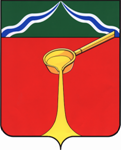 Калужская областьЛ Ю Д И Н О В С К О Е    Р А Й О Н Н О Е     С О Б Р А Н И Е муниципального района«Город Людиново и Людиновский район»Р Е Ш Е Н И Еот 12.10.2018 г. 				                                                                  № 36О внесении изменений в решение ЛюдиновскогоРайонного Собрания от 28.06.2018 №23«Об утверждении Положения о публичных слушанияхи общественных обсуждениях по градостроительным вопросам  муниципального района «Город Людиново и Людиновский район»В соответствии со ст. ст. 7, 43  Федерального закона от 06.10.2003 № 131-ФЗ   «Об общих принципах организации местного самоуправления в Российской Федерации», ст. 44 Устава муниципального района «Город Людиново и Людиновский район» Людиновское Районное СобраниеРЕШИЛО:         1. Внести в решение Людиновского Районного Собрания от 28.06.2018 №23«Об утверждении Положения о публичных слушанияхи общественных обсуждениях по градостроительным вопросам муниципального района «Город Людиново и Людиновский район»следующие изменения:          1.1.  Часть 2 изложить в следующей редакции: «2. Публичные слушания проводятся по следующим вопросам:».          1.2. Пункт 2.3. части 2 исключить.          1.3. Дополнить частью 2.1. следующего содержания: «2.1. Общественные обсуждения проводятся по следующим вопросам:».           1.4. Часть 2.1. дополнить пунктом 2.1.1. следующего содержания: «2.1.1. По проектам планировки территории, и проектам, предусматривающим внесение в них изменений, за исключением случаев, предусмотренных пунктом 5.1 статьи 46 Градостроительного кодекса Российской Федерации. Срок проведения публичных слушаний со дня оповещения жителей муниципального образования об их проведении до дня опубликования заключения о результатах публичных слушаний составляет не менее  одного месяца и не более трех.».2. Контроль за исполнением настоящего решения возложить на председателя постоянной комиссии по местному самоуправлению, соблюдению законности, контролю и депутатской этике В.В.Лазареву.         3. Настоящее решение вступает в силу после официального опубликования.Глава муниципального района«Город Людиново и Людиновский район»                                                          Л.В.Гончарова	